PRESCRIBING in ACUTE OTITIS MEDIA in CHILDREN under 18 yearsAudit Template1. TOPICAntibiotic prescribing for acute otitis media in children under 18 years2. PROFESSIONAL COMPETENCE DOMAINSClinical Skills Management Patient Safety and Quality of Care3. OBJECTIVETo audit antibiotic prescribing for acute otitis media against NICE Guideline CG91 : Otitis media (acute) : antimicrobial prescibing.4. GUIDELINESEvidence suggests that antibiotics are generally not required as first line treatment for acute otitis media (AOM). (1) (2)The 2018 NICE guideline recommends the following :  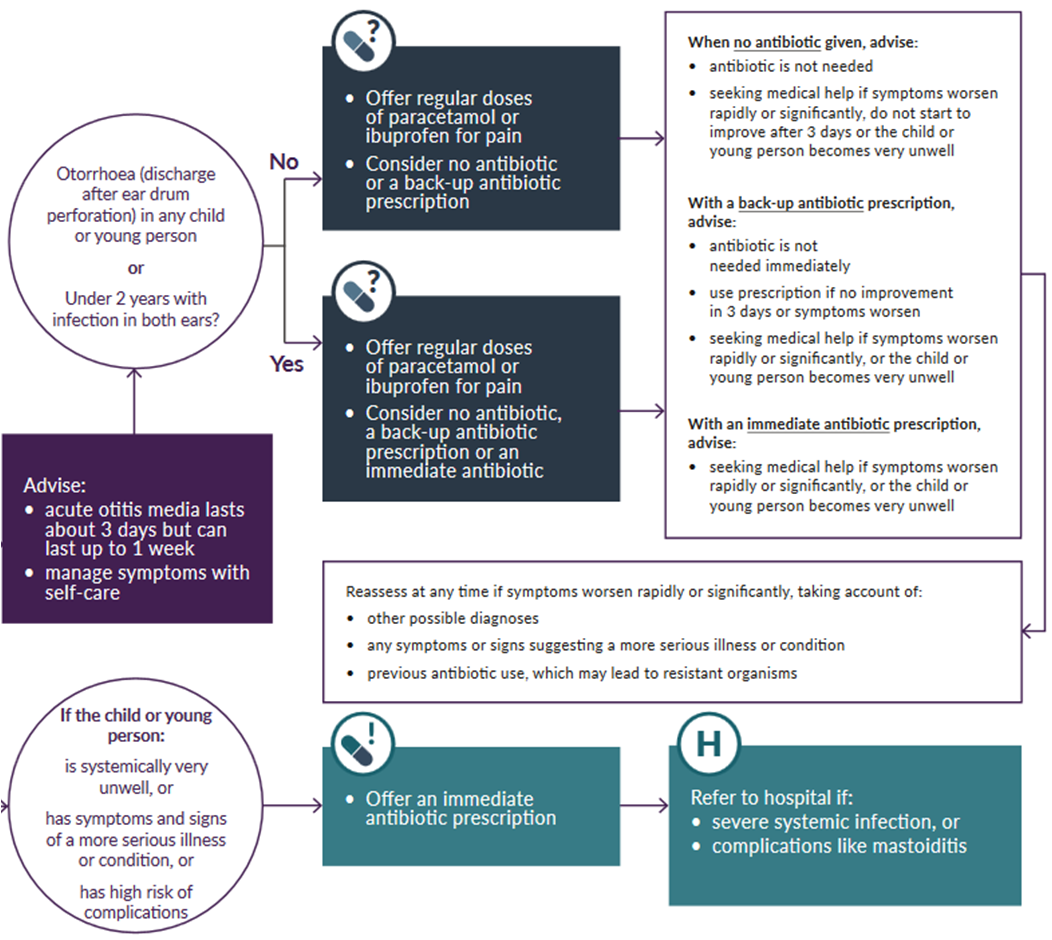 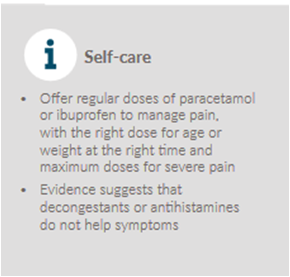 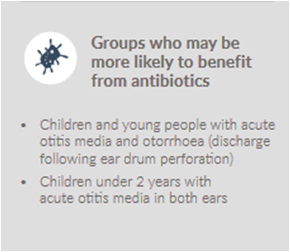 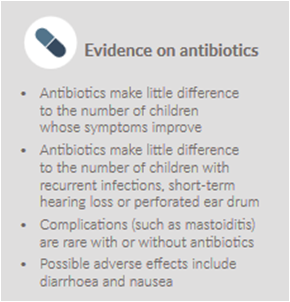 The 2017 Public Health England (PHE) Management of infection guidelines provide recommended antibiotic(s), dose, frequency and duration (3).5. CRITERIA and TARGETSMANAGEMENT DECISION / TREATMENTNo antibiotic given (Target : >50%)						Back-up/delayed antibiotic given with advice about how to access (Target : <30%)Immediate antibiotic given with advice on compliance (Target : <20%)GIVING ADVICEAdvice given on natural history and average length of illness 8 days (Target : 100%)Advice given about managing symptoms including fever (self-care advice)	 (Target : 100%)Information about when to re-consult (safety netting advice) (Target : 100%)Information shared on antibiotic use and resistance (Target : >50%)ANTIBIOTIC PRESCRIBING					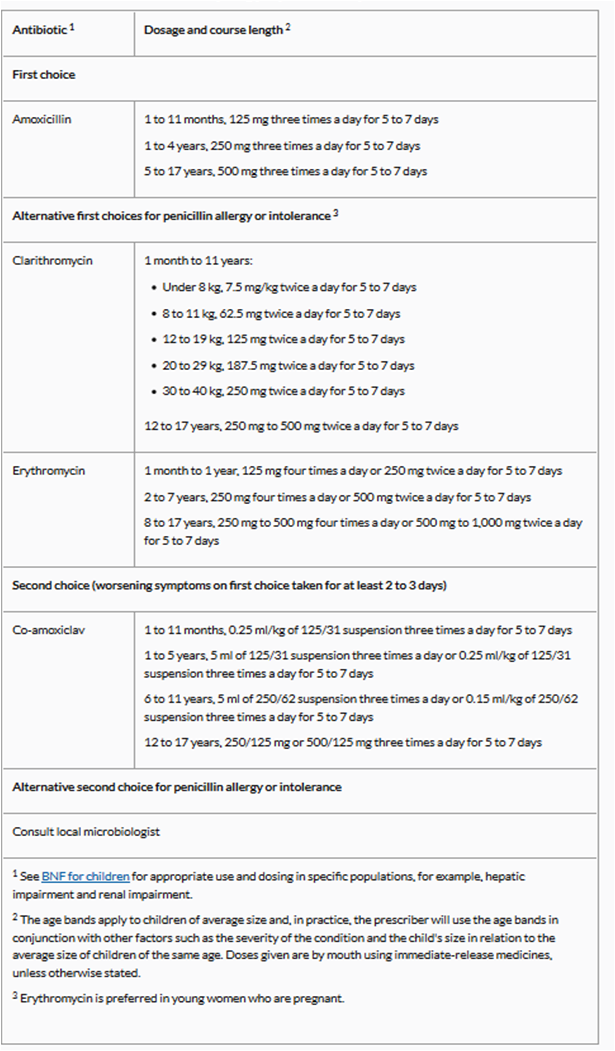 6. FIRST DATA COLLECTION (practice before audit)Sample size : 30 consultations for acute otitis media in children under 18 years7. FIRST DATA ANALYSIS and INTERPRETATION8. CHANGES IMPLEMENTED9. SECOND DATA COLLECTION (practice after improvements implementation)Sample size : 30 consultations for acute otitis media in children under 18 years10. SECOND DATA ANALYSIS and INTERPRETATION11. CONCLUSION12. REFLECTIONS13. REFERENCES​1. Otitis media (acute): antimicrobial prescribing National Institute for Health and Care ExcellenceNICE Guidance NG 91Published : March 2018Access2. Antimicrobial stewardship: systems and processes for effective antimicrobial medicine useNational Institute for Health and Care ExcellenceKey therapeutic topic (KTT9)Published : January 2015, Last Updated : February 2018Access3. Management and treatment of common infections	Public Health England					Published : October 2017Access												